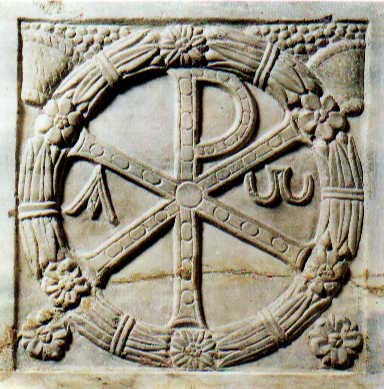 Associazione culturale Identità EuropeaIl Cammino di San ColombanoVenerdì 5 dicembre 201410.30-17.30Società Svizzera, Via Palestro, 2 MilanoApertura Lavori10.30-13.30Saluti IstituzionaliProf. Hans Peter Hardegger, Presidente della Società SvizzeraDr.ssa Cristina Capellini, Assessore alla cultura della Regione LombardiaRelazioni:Prof.Adolfo Morganti, presidente dell’Associazione Identità Europea“L’importanza del pellegrinaggio nella costruzione dell’identità europea”Dr.Mauro Steffenini: Presidente dell'Associazione Amici di San Colombano per l'Europa e Segretario Generale dell'Associazione Europea del Cammino di  San Colombano;“Il movimento colombaniano in Lombardia: esperienze e futuro. San Colombano patrono d’Europa?”Pausa PranzoInizio lavori pomeridiani15.00-17.30Elena Percivaldi, Storica e Saggista “San Colombano, un irlandese nel Regnum longobardo”
Antonio Musarra: dottore di Ricerca in Storia Medievale (Università degli Studi di San Marino): “ Viaggi e comunicazioni nell’Alto Medioevo”
Dr.Cesare Catà, dottore di ricerca in filosofia rinascimentale
"La santità dei monaci e il riso dei bevitori di birra: La spiritualità colombaniana per Yeats e il Rinascimento Irlandese".